Vorlage für formloses Angebotsschreiben	 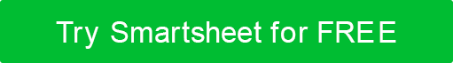 Lieber [Name],Wir möchten Ihnen eine Stelle als [Positionstitel] unter [Firmenname] anbieten. Wir wissen, dass Ihre Erfahrung und Fähigkeiten eine wertvolle Bereicherung für unser Team sein werden.Wenn Sie dieses Angebot annehmen, haben Sie in Übereinstimmung mit den Richtlinien unseres Unternehmens Anspruch auf Folgendes:Jährliches Bruttogehalt von $ [gesamtes Jahresgehalt], das in [monatlichen oder halbmonatlichen] Raten per Scheck oder direkter Einzahlung gezahlt wirdBis zu [Prozent]% Ihres Jahresbruttogehalts erhalten Sie als LeistungsbonusStandardleistungen, einschließlich:[Anzahl der Urlaubstage] Tage der jährlichen bezahlten Freizeit[Anzahl der Krankheitstage] KrankheitstageKranken- und Zahnversicherung401k / Altersvorsorge[mehr Vorteile]Um dieses Angebot anzunehmen, unterschreiben und datieren Sie dieses Stellenangebotsschreiben wie unten angegeben und senden Sie es per E-Mail per [Datum] an uns zurück.Wenn Sie dieses Angebot annehmen, ist Ihr Mietdatum das [Datum]. Ihr unmittelbarer Vorgesetzter ist [Name des Vorgesetzten].Wir von [Firmenname] hoffen, dass Sie dieses Angebot annehmen und freuen uns darauf, Sie an Bord begrüßen zu dürfen. Fühlen Sie sich frei, [Name des Mitarbeiters] anzurufen, wenn Sie Fragen oder Bedenken haben.Aufrichtig[Vorname]Signaturen:_______________________________________________________________________________________________________________________________________  
_________________________________
    
____
  
______
   
____
    
____
  VERZICHTSERKLÄRUNGAlle Artikel, Vorlagen oder Informationen, die von Smartsheet auf der Website bereitgestellt werden, dienen nur als Referenz. Obwohl wir uns bemühen, die Informationen auf dem neuesten Stand und korrekt zu halten, geben wir keine Zusicherungen oder Gewährleistungen jeglicher Art, weder ausdrücklich noch stillschweigend, über die Vollständigkeit, Genauigkeit, Zuverlässigkeit, Eignung oder Verfügbarkeit in Bezug auf die Website oder die auf der Website enthaltenen Informationen, Artikel, Vorlagen oder zugehörigen Grafiken. Jegliches Vertrauen, das Sie auf solche Informationen setzen, erfolgt daher ausschließlich auf Ihr eigenes Risiko.